CZWARTEKDzisiaj mam dla Ciebie małą grę planszową, do której możesz zaprosić domowników. Przygotuj kostkę do gry i pionki (zamiast pionków mogą być np. skuwki od długopisów). Kiedy staniesz na polu, który wskaże rzut kostką, wymień przynajmniej jedną ulubioną rzecz z danej kategorii. Miłej zabawy!  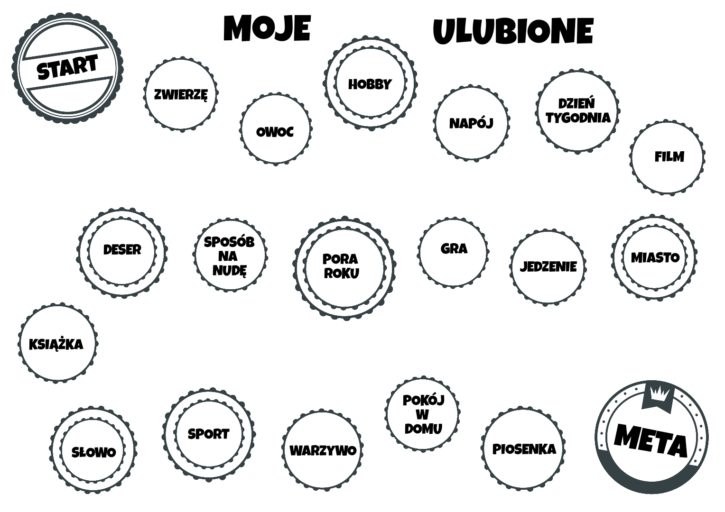 